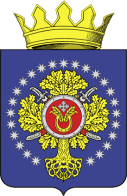 УРЮПИНСКИЙ МУНИЦИПАЛЬНЫЙ РАЙОНВОЛГОГРАДСКОЙ ОБЛАСТИУРЮПИНСКАЯ  РАЙОННАЯ  ДУМАР  Е  Ш  Е  Н  И  Е30 ноября 2018  года	                 № 52/480Об утверждении Прогнозного плана приватизации муниципального имущества Урюпинского муниципального района на 2019 год        Рассмотрев обращение главы Урюпинского муниципального района об утверждении Прогнозного плана приватизации муниципального имущества Урюпинского муниципального района на 2019 год, на основании Федерального закона № 178-ФЗ от 21 декабря 2001 года «О приватизации государственного и муниципального имущества», статьи 6 Положения о порядке управления и распоряжения имуществом, находящимся в собственности Урюпинского муниципального района Волгоградской области, утвержденного решением Урюпинской районной Думы от 27 марта 2015 года №  9/80, Положения о порядке планирования приватизации имущества Урюпинского муниципального района Волгоградской области, утвержденного решением Урюпинской районной Думы от 29 ноября 2011 года № 30/268, Урюпинская районная Дума РЕШИЛА:        1. Утвердить Прогнозный план приватизации муниципального имущества Урюпинского муниципального района на 2019 год (прилагается).        2. Направить Прогнозный план приватизации муниципального имущества Урюпинского муниципального района на 2019 год главе Урюпинского муниципального района для подписания и опубликования в установленном порядке.        3. Настоящее решение вступает в силу с момента его принятия.              Председатель                                                   Урюпинской районной Думы                                                   Т.Е. Матыкина                                                                                                       Утвержден  решением                                                                                                Урюпинской  районной  Думы                                                                                       от 30 ноября 2018 года № 52/480Прогнозный план приватизации муниципального имущества Урюпинского муниципального района на 2019 год1. Основные  направления и задачи приватизации муниципального имущества        1.1. Основными задачами в сфере приватизации имущества, находящегося в муниципальной собственности Урюпинского муниципального района, являются:        - создание условий для привлечения инвестиций в реальный сектор экономики Урюпинского муниципального района;        - улучшение управления муниципальной собственностью Урюпинского муниципального района;        - формирование доходов бюджета Урюпинского муниципального района;        - уменьшение бюджетных расходов по содержанию муниципального имущества.        1.2. Основными направлениями в осуществлении приватизации муниципального имущества Урюпинского муниципального района являются:        - приватизация объектов недвижимости;        - приватизация объектов движимого имущества;        - приватизация акций открытых акционерных обществ.        1.3. Способы и условия приватизации муниципального имущества Урюпинского муниципального района, порядок принятия решения об условиях приватизации муниципального имущества устанавливаются в соответствии с Федеральным законом от 21 декабря 2001 года № 178-ФЗ «О приватизации государственного и муниципального имущества», Положением о порядке принятия решений об условиях приватизации имущества Урюпинского муниципального района Волгоградской области, утвержденным решением Урюпинской районной Думы от 29 ноября 2011 года № 30/269.        1.4. Начальная цена продажи объектов муниципального имущества, включенного в Прогнозный план приватизации, устанавливается на основании рыночной стоимости, определяемой в соответствии с требованиями Федерального закона № 135-ФЗ от 29 июля 1998 года «Об оценочной деятельности в Российской Федерации».        1.5. Доходы от приватизации муниципального имущества зачисляются в бюджет Урюпинского муниципального района.        1.6. Размер предполагаемых доходов от приватизации муниципального имущества Урюпинского муниципального района в 2018 году запланирован в сумме 4000 тыс. рублей по рыночной стоимости (указанный размер предполагаемых доходов может быть скорректирован в зависимости от предложений покупателей, способа оплаты (единовременно или в рассрочку на период, установленный действующим законодательством) такого имущества).2. Перечень муниципального имущества Урюпинского муниципального района, предлагаемого к приватизации в 2019 году        Перечень объектов муниципального имущества, предлагаемого к приватизации в 2019 году, сформирован на основании предложений отдела по управлению муниципальным имуществом администрации Урюпинского муниципального района.2.1. Объекты недвижимости2.2. Движимое имущество2.3. Акции, принадлежащие Урюпинскому муниципальному району,в уставных капиталах открытых акционерных обществ2.4. Транспортные средства3. Вступление в силу Прогнозного плана приватизации муниципального имущества Урюпинского муниципального района на 2019 год        Прогнозный план приватизации муниципального имущества Урюпинского муниципального района на 2019 год вступает в силу с 1 января 2019 года и подлежит опубликованию в информационном бюллетене администрации Урюпинского муниципального района «Районные ведомости».                             Глава Урюпинского муниципального района                                      А.И. Феронов№ п/пНаименование объекта недвижимости, краткая характеристикаМесто нахожденияСведения об использованииимущества  1Здание нежилое пилорамы 1976 года постройки, общая площадь 122,7 кв.м.Волгоградская обл., Урюпинский р-н,                 ст. Михайловскаясвободно2Здание бани, 1971 года постройки, общая площадь 102,5 кв. м.Волгоградская обл., Урюпинский р-н,                   х. Котовский, пер. Банный, 25свободно3Здание бани, 1973 года ввода в эксплуатацию, общая площадь 119,0 кв. м.Волгоградская обл., Урюпинский р-н,                    х. Дьяконовский 2-йсвободно4Здание общежития, 1989 года постройки, общей площадью 105,1 кв.м.Волгоградская обл., Урюпинский р-н,                х. Дьяконовский 1-й, пер. Молодежный, д.2свободно5Административное здание, 1917 года ввода в эксплуатацию, общей площадью 554,1 кв.м.Волгоградская обл., Урюпинский р-н,                 ст. Михайловская, ул. Ленинская, 33свободно6Гараж, 1927 года ввода в эксплуатацию, общей площадью 218 кв.м..Волгоградская обл., г. Урюпинск,             пер. Попова, д. 34 свободно№ п/пНаименование объекта недвижимости, краткая характеристикаМесто нахожденияСведения об использованииимущества  1Стройматериалы здания баниВолгоградская обл., Урюпинский р-н, х. Подсосенскийсвободно2Стройматериалы здания баниВолгоградская обл., Урюпинский р-н, х. Булековскийсвободно№ п/пНаименованиеМесто нахождения акционерного обществаКоличество и доля акций, принадлежащих Урюпинскому  муниципальному району, в общем количестве  акций  акционерного обществаКоличество акций, подлежащих приватизации, с указанием доли этих акций в общем количестве акций акционерного общества1Акции открытого акционерного общества «Урюпинскмежрайгаз»Волгоградская обл., г. Урюпинск, улица М. Мушкетовская, 4170 штук (3,1%)170 штук(3,1%)2Акции открытого акционерного общества «Степное»Волгоградская обл., г. Урюпинск, ул. гора Восточная402 штуки (18,5%) 402 штуки(18,5%) № п/пНаименованиеХарактеристики1Автомобиль  УАЗ 31519 5Год изготовления 2008, государственный регистрационный знак Т123УХ34, идентификационный номер (VIN) XTT31519580558672; модель, номер двигателя 409040 83044115; кузов (кабина, прицеп) 31519580004107; шасси № 31510080508805, цвет амулет металлик